Riverside Chiropractic Health CenterNew Patient Intake FormToday’s Date: ________________ 				PATIENT INFORMATION:Full Legal  Name: _______________________________Preferred Name:__________________Birth Date:   ___/___/______ Age:   ______   Sex ___ Marital Status _____________Address: ________________________ City: ______________State: ______  Zip Code: ________Email Address: ________________Home Number: __________Mobile Number: ___________Social Security #: ______________________ Driver’s License #: __________________________Employer + Address: __________________Occupation: ______________________Height:______Weight _______Hobbies _________How did you hear about our office:________EMERGENCY CONTACT:Name: ________________Phone Number: ____________Relationship to Patient: ___________Patient Condition: Reason(s) or visit: ____________________________________________________________________________________________________________________________________________________________________________________________________________________________Please indicate type and severity of pain/discomfort with the below key on the diagram: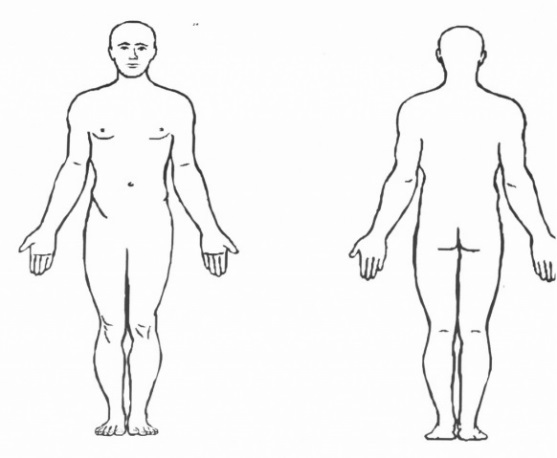 When & how did your symptoms appear? ________________________ ______________________________________________________________________________________________________________________How often do you have this pain/sensation?   0/25% of the day   26/50% of the day	 51/75% of the day      76/100% of the day Does it interfere with your Work  Sleep  Daily Routine  Recreation  Other________________Activities or movements thast are painful to perform  Sitting   Standing   Walking  Bending	 Lying Down  Other____________________________________________________________	Are you concerend about your posture? Yes 	No 	HEALTH HISTORY:What treatment have you already received for your condition?  Chiropractic  Physical Therapy Massage   Stretching    Acupuncture  Surgery    None     Other ______________________ Medications including Over The Counter (if so what kind and how much):_______________________ Epidural or steroid Injection (if so how many and when):_____________________________________List all health care professionals seen for this/these issue(s) including type of doctor: (ex. Primary doctor, Orthopedic, podiatrist, emergency room, chiropractors, etc.) ________________________________________________________________________________________________________________________________________________________________________________________________________________________________________________________________________________________________________________________Please list estimated dates of the following: Physical: _________ Spinal Exam ________Spinal X-Ray: _______MRI:________________  CT Scan:___________  Bone Scan:___________Blood Test: ________List all strains/ sprains/ broken bones, how they happened and estimated dates: _______________________________________________________________________________________________________________________________________________________________________________________________________________________________________________________________List all hopspitalizations and dates: __________________________________________________________________________________________________________________________________________________________________________Are you pregnant?  Yes  No    Due Date: _______________Please list including doseages and how many times a day:      Medications (What & Why)				      Vitamins/Herbs/Minerals_____________________________				___________________________________________________________				___________________________________________________________				___________________________________________________________				______________________________Check box yes or no to indicate if you have any of the following:AIDS/HIV 	Yes  No    Alcoholism	Yes   No   Allergies 	Yes   No Anemia		Yes 	NoAnorexia	Yes 	NoAnxiety		Yes   	No  Appendicitis	Yes   	No Asthma 	Yes 	 N Breast Lump	Yes 	No  Bronchitis	Yes 	No  Cancer		Yes	No Cataracts	Yes   	No Cavities(Dental) Yes   	No Chicken Pox	Yes 	No Chemical                     Dependency	Yes 	NoDiabetes 	Yes 	No Diarrhea/                     Constipation 	  Yes 	NoDifficulty SleepingYes 	No         Epstein Barr	Yes 	No Epilepsy	Yes	No Emphysema	Yes  	No Fibromyalgia	Yes	No GastroDiscomfortYes No Glaucoma	 Yes	NoGout		 Yes	NoGoiter		 Yes 	No               Heart issues	  Yes 	No Hepatitis	  Yes	No  Hepes 		  Yes  	No             Herniated Disk      YesNo   High Blood SugarYes  No Headaches	  Yes 	No Kidney ProblemsYes 	No  Liver Disease	  Yes 	No Measles	  Yes 	No Memory Loss	  Yes 	No Menstrual CrampsYesNo Migraines	  Yes 	No Mononucleosis	  Yes 	No           Multiple Sclerosis Yes No Osteopenia	   Yes 	No Osteoporsosis	   Yes	No Parkinsons	  Yes  	No Pacemaker	  Yes 	No Pinched Nerve	  Yes	No Prostate ProblemsYesNo  Prosthesis 	    Yes No                                           Psychiatric Care	   Yes	No Sinus Problems	   Yes	No Skin Rashes	   Yes	NoStroke		   Yes 	No STD/STI		   Yes 	No Suicide Attempt	  Yes 	No Thyroid ProblemsYes  No☐ Tumors/ Growths YesNo Ulcers		   Yes 	No Vaginal InfectionsYes	No Vison Problems	   Yes NoExercise:		 Work Activity:		Habits:				 None		  Sitting		  Smoking	   Packs/ Day ___________ Moderate		  Standing		  Alcohol	   Drinks Week___________ Daily		  Light Labor 	 Caffeine 	   Drinks Cups/Day ___________ Heavy		  Heavy Labor	  High stress 	    Reason____________________Would you be interested in taking a Whole Body System Evaluation?   This includes 1) An evaluation for nutritional deficiences   2) Identifying any systems organs and/or glands that need support  3)Optimal blood Work Analysis from most recent bloodwork.					Yes 	 	No 	 	Maybe Is there anything els you would like Dr.Holstein to know about you?__________________________________________________________________________________________________________________________________________________________________________________________________________________________________________________________________________________________________________________________________________________________________________________________________________________________________________________________________________________________________________________________________________________________________Type of Pain:       A=Achy     S=Sharp                 N=Numb    C=Cramps    T=Tight                      Pain:         Scale 0-10  1=Mild    10=Severe